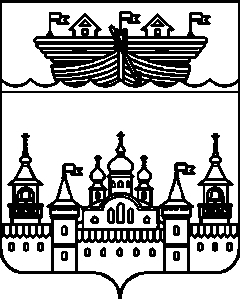 АДМИНИСТРАЦИЯ ГЛУХОВСКОГО СЕЛЬСОВЕТАВОСКРЕСЕНСКОГО МУНИЦИПАЛЬНОГО РАЙОНАНИЖЕГОРОДСКОЙ ОБЛАСТИПОСТАНОВЛЕНИЕ20 марта 2019 года 									№ 18Об утверждении Плана противопожарных мероприятий по подготовке объектов, жилищного фонда и населенных пунктов к эксплуатации в весенне-летний период 2019 года	В целях предупреждения пожаров и обеспечения безопасности людей и объектов на территории Глуховского сельсовета Воскресенского муниципального района в весенне -летний период 2019 года, руководствуясь распоряжением Правительства Нижегородской области от 23 марта 2018 года № 225-р «Об обеспечении пожарной безопасности объектов и населенных пунктов в весенне – летний период 2019 года» администрация Глуховского сельсовета постановляет:	1. Утвердить План противопожарных мероприятий по подготовке объектов, жилищного фонда и населенных пунктов к эксплуатации в весенне-летний период 2019 года.	2. Совместно с депутатами сельсовета и работниками МПК администрации в срок до 30 марта 2019 года организовать и провести комплексные проверки, соответствия требований пожарной безопасности территорий населенных пунктов, обратив особое внимание на очистку территорий от сухой растительности и мусора, наличие и состояние водоисточников, приспособленных для целей пожаротушения и подъезда пожарной техники.	3. Запретить сжигание мусора и сухой травы на территориях и вблизи населенных пунктов, а также стерни на полях.	4. Контроль за исполнением постановления оставляю за собой.	5. Настоящее постановление вступает в силу со дня его обнародования.Глава администрации								И.Ю.ДубоваУТВЕРЖДЕНпостановлением администрации Глуховского сельсовета 								от 20.03.2019 года № 18ПЛАНпротивопожарных мероприятий по подготовке объектов, жилищного фонда и населенных пунктов к эксплуатации в весенне-летний период 2019 года№ п/пНаименование мероприятийОтветственные Сроки исполнения1Провести профилактические мероприятия в жилом секторе по населенным пунктам с выдачей предписаний по противопожарной безопасности и памятокСпециалист администрации Оборина Е.Х.., депутаты. Работники МПКДо 15.04.20192Провести проверку жилищных условий неблагополучных семей, одиноко проживающих граждан, лиц злоупотребляющих алкоголемГлава администрации сельсовета, участковый РОВД, депутаты, работники МПКДо 30.04.20193Подготовка и оформление паспортов готовности населенных пунктов к весенне- летнему пожароопасному периоду 2019 годаСпециалист администрации Оборина Е.Х..До 25.04.20194Проведение осмотров частного жилого фонда, с составлением ежегодных паспортов готовности к отопительному сезонуГлава администрации сельсовета, специалист администрации  Оборина Е.Х., . работники МПКДо 25.07.20195Организовать и провести сельские сходы с населением по противопожарной безопасности в жилом секторе, по санитарной очистке придомовых территорий и уборке сухой травы на территории населенных пунктовГлава администрации сельсовета, депутаты сельского Совета, инспекторы ПЧДо 30.03.20196Продолжить распространение памяток среди населения, провести профилактические мероприятия по противопожарной безопасности среди дачного населения с выдачей памяток и предписаний по противопожарной безопасностиСпециалист администрации сельсовета Оборина Е.Х.., работники МПКДо 01.06.20197Провести проверку технического состояния противопожарного водоснабжения Глава администрации сельсовета, работники МПК, МУП ЖКХ «Водоканал»До 15.04.20198Совместно с ГУ КЦСО оказать помощь в ремонте печей и электропроводки малообеспеченным гражданамГлава администрации сельсовета, специалисты администрации сельсовета, специалисты ГУ КЦСО В течение летнего периода9При необходимости провести покраску звуковых сигналов по населенным пунктам Депутаты сельского Совета, специалист администрации  Оборина Е.Х.До 01.06.201910Организовать ночное дежурство граждан в летний период по населенным пунктамДепутаты сельского Советас 01.05.2019 г. по 01.09.2019 г.11Провести опашку населенных пунктовГлава администрации сельсоветаДо 30.04.201912Проводить работу с населением по уборке травы и сорняков с придомовых территорий и земельных участков, находящихся  в пользовании и собственности гражданГлава администрации сельсовета, специалисты администрации, депутатыВ течение летнего периода13Провести смотры пожарной, водопадающейи инженерной техники, проанализировать состояние готовности муниципальной и добровольной пожарной охраныГлава администрации сельсовета, пожарные МПК, инспекторы ПЧДо 20.04.2019 года